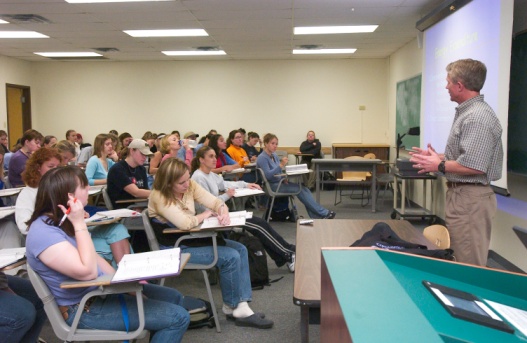 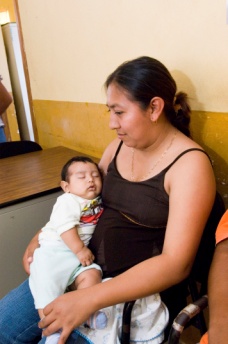 According to the Merriam Webster Dictionary, public health is:“the art and science dealing with the protection and improvement of community health by organized community effort and including preventive medicine and sanitary and social science”Students enrolled as Master of Public Health (MPH) students in the Colorado School of Public Health (CSPH) on the Colorado State University (CSU) campus have many courses across the different colleges at their disposal.  The CSU Graduate Program in Public Health (GPPH) is an inter-disciplinary Special Academic Unit that utilizes both faculty and courses from multiple departments and colleges.  The curriculum for the GPPH targets the different areas of expertise on the CSU campus in addition to core public health training.The areas of study available under the MPH degree program at CSU include:Animals, People and the EnvironmentEpidemiologyGlobal Health and Health DisparitiesHealth CommunicationPhysical Activity and Healthy LifestylesPublic Health Nutrition(Descriptions of each of the CSU areas of study can be found here: http://publichealth.colostate.edu/academics/)The five core disciplines within public health training are:BiostatisticsCommunity and Behavioral HealthEnvironmental and Occupational HealthEpidemiologyHealthy Systems Management and PolicyIf you are interested in having your course endorsed as a public health course please complete the attached form.  Only courses that are 500-level or higher are eligible to receive a public health endorsement.  Courses endorsed as public health courses will be labeled as such in the CSU catalog and will be available to students in public health programs at all three of the campuses in the CSPH: University of Colorado Denver Anschutz Medical Campus; Colorado State University; University of Northern Colorado.  Courses included in our program will help us to address both core public health competencies as well as competencies for specific areas of study.   The benefit to being endorsed is that your department will receive $60 per credit (subject to change) per public health student enrolled in the course in a given semester.CSU Graduate Program in Public HealthPublic Health Course Endorsement FormCourse Subject Code and Number:(Note that only courses with a course number of 500 or higher are eligible)Course Title:Instructor Name:Would you like information on how to receive a faculty appointment in the Colorado School of Public Health?		 ___Yes		___No		___I already have a CSPH appointmentCSU Department:CSU College:Is this course approved by the CSU University Curriculum Committee?__Yes		__NO		__N/A – the course is taught as a seminar or group studyPlease provide a brief description of your course (one paragraph only):Please provide a brief description of the relevance of your course to public health and how public health content is incorporated into the course lectures and assignments:Please identify at least one public health learning competency (no more than 3) your course will address.  The MPH competencies are available on our website and courses can either address competencies from MPH concentrations, or the Foundational competencies.Please list any prerequisites listed in the CSU course catalog for this course and indicate which ones the public health student would be held to:Along with this form, please attach the most recent copy of the course syllabus.___Syllabus includedInstructor Signature:__________________________________________	Date________________Department Chair Signature:___________________________________	Date________________**Please submit form and syllabus to Kendra Bigsby at kendra.bigsby@colostate.edu or Campus Delivery 1879.